City of University City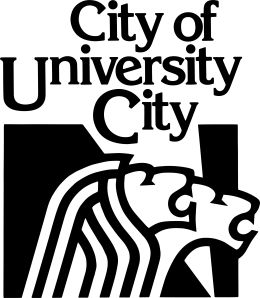 6801 Delmar Blvd. University City, Missouri 63130 (314) 505-8560Civil Service Board MeetingAgendaVirtual, Wednesday, February 28, 20243:00 – 4:00pmWhen: Feb 28, 2024, at 03:00 PM CSTTopic: Civil Service Board MeetingPlease click the link below to join the webinar:https://us02web.zoom.us/j/89277237898?pwd=S2VuNVZrYXp1bGJ5aEdnYmFZcDJuZz09Passcode: 185342Or One tap mobile:    +13092053325,,89277237898# US    +13126266799,,89277237898# US (Chicago)Or Telephone:    Dial (for higher quality, dial a number based on your current location):    +1 309 205 3325 US    +1 312 626 6799 US (Chicago)    +1 929 205 6099 US (New York)    +1 301 715 8592 US (Washington DC)    +1 253 215 8782 US (Tacoma)    +1 346 248 7799 US (Houston)Webinar ID: 892 7723 7898    International numbers available: https://us02web.zoom.us/u/kc5rjFyMi9Introduction and Roll CallVacant - 1A Bethany Gasparovic – 2BSylvia Morris – 3ACharlotte Colonna – 3BJames Nowogrocki Chair – Mayor AppointedAmy Williams - Staff Liaison Jeff Hales - Council Liaison Approval of the Agenda	New BusinessPension Board Report OutProvided by Keith Cole, Finance DirectorChairman’s CommentsCouncil Liaison’s Report and CommentsOther Matters – General DiscussionAdjourn